Role of Micro organisms as an Alternative Animal Model in the Biomedical ResearchSangeetha subramani1*, Leonal Rabins2, Jayasheela3 and Kothandapani Sundar41, 3 Department of Pharmacology, Sri Lakshmi Narayana Institute of Medical Sciences, Pondicherry (605 502)2 ICAR-KVK, Tenkasi, Tamilnadu(627 852)4 Department of Microbiology, Sri Lakshmi Narayana Institue of Medical Sciences, Pondicherry (605 502)Abstract:Significant limitations and rising animal ethical concerns towards welfare of laboratory animals especially using vertebrate animal model for research experimentation studies there is need for alternative methods in the biomedical research. Besides these, the animal experimentation studies involve time requirement, man power and technical support. In addition, animal may suffer from pain and stress throughout the study period. Recently, microorganisms are acceptable as models in metabolism, genetics and biochemistry and they can sometimes serves as models of more complex systems. The use of micro organisms includes C. elegans, Yeast and bacteria (salmonella typhimurium) as an alternative approach for testing and research to animal model achieves relevant advantages, results on both in vivo and in vitro assays. The distinctive characteristics such as microscopic, transparency, small size, short life cycle, makes more reliable to work with it when compared to animal model. Due to the fact, that some of its biochemical pathways are very similar to those of humans, it has been employed in the biomedical research studies.  Alternative animal model may significantly reduce the usage of animals for experimentation which fulfill the 3R strategy formulated by Russel and Burch in 1959. Therefore, considering the above importance the alternative approach to animal model provides reliable results like animal models. Key words: Animal welfare, Alternative animal model, C. elegans, yeast and BacteriaIntroduction:Caenorhabditis elegans, a nematode worm, has only been utilised as a model organism since the early 1960s. A great alternative model organism for biomedical research studies is C. elegans. It was chosen to be a model organism in the late 1970s when Sydney brought to investigate the development of neurons in the laboratory [1]. A free-living soil nematode inhabiting organic matter rich environments like rotting fruits and vegetables. C. elegans was the first eukaryotic multicellular organism used as an alternative to animal model organism in the biomedical research.  Early in 1998, the entire C. elegans genome sequence was published. The C. elegans genome is 100 million base pairs long and has about 20,500 genes, which is similar to the amount of genes found in humans. Due to its short life cycle, modest adult size (1.5 mm), and simplicity of handling in a laboratory setting, this soil nematode presented good promise model organism for genetic study (Fig 1). It is a soil nematode organism that resembles an almost featureless tube that moves in either a forward or reverse direction like a simple sine wave. C. elegans has a short life span of just two to three weeks. The nematode worm C. elegans is either male or hermaphrodite (have both male and female reproductive organs) which are not female. The hermaphrodite can able to self fertilize but can also bred with males. The C. elegans genome is 100 million base pairs in length and contains an analogous number of genes as humans, about 20,500 genes. This soil nematode offered good potential for genetic analysis, because of its rapid life cycle, small size (1.5mm long adult) and ease of management under laboratory condition (Fig 1). It is a soil nematode organism is viewed almost featureless tube that moves forward or backward direction in a simple sine wave fashion. The life cycle of C. elegans is around only 2 to 3 weeks.  The nematode worm C. elegans is either male/hermaphrodite (have both male and female reproductive organs) which are not female. The hermaphrodite can able to self fertilize but can also bred with males. The genomic sequence of C. elegans shares around 60% of human genes, making it the perfect organism to research molecular biology procedures. Although worms lack bones and a heart, they do share many genes and molecular pathways with humans, making them far simpler and easier to handle than humans. About 1000 somatic cells, which are capable of constituting an organism's entire body, make up each worm. To more thoroughly examine the roles of the changed genes, C. elegans mutant strains can be simply created. C. elegans is a highly useful model organism since many of the genes in its genome have functional human counterparts. C. elegans has been used as an alternative animal model to study the variety of human diseases includes Parkinson’s disease and mitochondrial diseases [3, 4].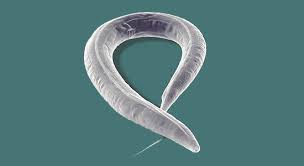 Special features makes as an alternative animal model:The anatomy and development of C. elegans can be examined easily under a light microscope. The transparency body, the constant division of cell number and the constancy of cell position makes the most unique feature of this organism for the study of development stages (Fig. 2). Transparent body consists of three layers an epidermal layer, an intestinal layer, and a muscular layer. Nervous system and reproductive system are found between the three layers. A unique feature of C. elegans is that their development is very specific, so each cell can be traced back to embryo life stage. Although, C. elegans is a relatively simple organism, many of the molecular pathway signals controlling its development are also found in humans [2]. C. elegans can be grown easily and in large numbers on bacterial petridish plates containing E. coli bacteria as their natural diet. Healthy cultures of C. elegans can be frozen and then deforested and revived as per need. C. elegans is a very small microscopic organism so it is convenient to keep in the laboratory and easy to maintain.  The worm is clearly transparent throughout its life cycle stage which helps us to study the behavior of each and every individual cell.  An important reason C. elegans was chosen for research study was that high quality electronic micrographs can been obtained. C. elegans genetic map containing more than 100 genetic loci dispersed over the six chromosomes, all of which are behavioral or morphological markers. On the other hand, C. elegans are easily amenable to various genetic manipulations. The viable fresh stocks of nematodes can be frozen in liquid nitrogen to those used for mammalian cell lines. Stored stocks have retained their live viability at -80ºC for the past 12 years.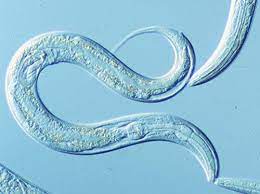 Figure 2.  Transparent structure of C. elegansResearch documentation:C. elegans used as a model organism in the Parkinson’s disease it is an age related neurological disorder that affects the movement [3]. Moreover, C. elegans mutant strain provides models for many human diseases including neurological disorders, congenital heart disease and kidney related disease.Research studies using C. elegans reported that human genes responsible for a range of mitochondrial diseases found very similar to genes present in the soil nematode organism C. elegans makes the alternative model organism for studying the mitochondrial diseases [4].C. elegans as a model organism in the immunology related studies this organism has only the innate immune response this includes antimicrobial molecules like lectins, lyzozyme  and other antibacterial molecules this makes  the C .elegans as a model organism to study the innate immune response to many pathogens[5].C. elegans mutant strain can be used to screen thousands of drugs for many important human diseases.Studying the cell death/ Apoptosis in the C. elegans could hold the key to counteracting the effects of ageing in humans as well as providing information about cancer and diabetes diseases.C. elegans was used as a model organism in research studies to examine how bacteria behave within the host during infection. For instance, studies found that S. typhimurium Phop/phoQ and SPI-1 virulence factors are expressed once the organism has colonised C. elegans and that these virulence factors are essential for starting an infection in the organism [5].Yeast organism:Single-celled yeast called Saccharomyces cerevisiae is widely utilised in the bread-making sector and its distinctive characters makes an alternative model in the biomedical research (fig 3). The whole length genome of this first eukaryotic organism was sequenced in 1996. About 6,692 genes are found within its 12,157,105 bp long genome. In 2001, three scientists shared the Nobel Prize for their independent work demonstrating the function of various genes in regulating the cell cycle and establishing the connection between the cell cycles of yeast and humans. These three researchers were Leland Hartwell, Tim Hunt, and Paul Nurse. Because it is simple to manipulate in both the haploid and diploid states, the budding yeast S. cerevisiae is frequently employed as a model organism. This form of state makes it easy to isolate the recessive mutation strains. Utilizing a non-animal model, followed by the ongoing creation of new experimental research investigations aimed at modifying different facets of its cellular machinery. It served as the primary model organism for molecular systems. As a single celled micro organism, it is able to reproduce quickly and grow under laboratory condition. Due to its rapid growth an average generation period of 90 minutes makes this trait has remained at the forefront of genetic research studies.The mature yeast offers useful data for the development of genetic and molecular tools. It is now regarded as the main development platform for a variety of high-throughput technologies, such as transcriptome, proteome, and metabolome. Scientists have been able to determine the relationships between genes, proteins, and the actions carried out in our cells by studying the biology of yeast. The functional pathways that regulate important aspects of eukaryotic cell biology, such as the cell cycle, programmed cell death, protein folding, quality controls, and degradation, are significantly similar in yeast and humans.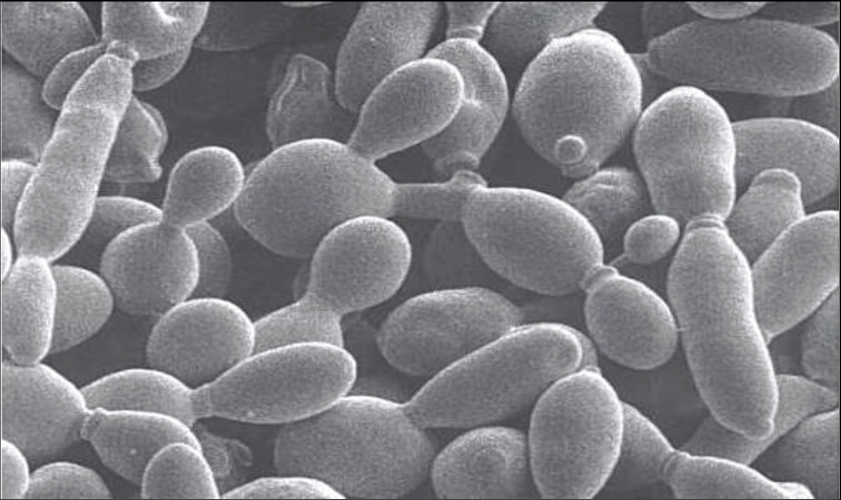 Benefits of Yeast organism as a Model organism:Saccharomyces yeasts mainly focus on the dietary field as a probiotic and the process of treating intestinal ailments. Belonging the probiotic action; these yeasts have several vital roles on mechanisms such as bacterial adhesion, enhancement of immune cells and responses, modulation of the signal pathways of the host, and improvement of the strengthening the enterocytes (6). Nevertheless, it has been found that yeast and humans have little in sharing properties because, yeast is a eukaryotic organism. This means, the yeast cells have a nucleus that contains DNA packaged in chromosomes. The yeast Saccharomyces is widely used as a model organism for a variety of metabolisms, including the cell cycle, biogenesis, protein folding, genetic engineering, and recombination (7). S. cerevisiae is a unicellular microorganism that can be easily cultivated, develops quickly, and tolerates a variety of substances. According to reports, this yeast could be used to understand how diseases work because molecular relationships between yeast and people are preserved. Yeast cells and human cells have a lot in common biologically. Because yeast and humans share some genes, it can be used to test the toxicity of new medications. For example, thousand of drugs can be tested on yeast cells containing mutated human genes to see whether the drug can restore the normal function. Genetic manipulation in yeast is easy and cheap when compared to similar experiments carried out in more complex animals such as laboratory mice and zebrafish. Additionally, the yeast organism may thrive in acidic and high-sugar environments (fig 4). These circumstances might inhibit bacterial development, which would prevent bacterial contamination and contradicting results. About 20% of human genes have known to play a role in disease counterparts with yeast organism. 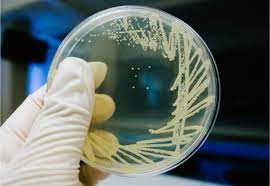 Research Documentation:Yeast is the most important eukaryotic model organism; many important biological discoveries were made in the yeast, e.g., cell cycle.Genes comprise the genes that have been determined to have the most genetic overlap with yeast and humans are MSH2 and MLH1. Human hereditary non-polyposis colorectal cancer is caused by these genes. The study of these genes will aid researchers in their quest to understand the genes responsible for colon cancer.Research studies investigated and have also shown that yeast has receptors for estrogen found to be identical in affinity with those of the rat uterus (NRC, 1985b). Additionally, it serves as a cell factory for the production of commercially significant proteins such hepatitis vaccine, virus-like particles for vaccination, and human serum albumin. Yeast produces 20% of biopharmaceuticals, which has the benefit that it is a eukaryotic model that allows for the creation and appropriate folding of a large number of human proteins.Researchers reviewed that a yeast organism model can be used to identify the mutations in the cell cycle in cancer and some diseases, especially neurodegenerative diseases [8].S. cerevisiae may be a crucial organism for the generation of recombinant proteins in the pharmaceutical sector (Table 1). It produces several eukaryotic proteins, including those seen in humans, and contains complete cellular components and membrane compartments [9].At first, S. cerevisiae produced the necessary biopharmaceuticals like insulin and its analogues.According to Rosenfeld and Racaniello [10], the hepatitis C virus was found in S. cerevisiae, and all of the virus's proteins were encoded. In preventive vaccines, S. cerevisiae can safely express the hepatitis B surface antigen, according to another study [11].Table 1.  Examples of Biopharmaceutical Products of Saccharomyces cerevisiaeAmes test as an alternative approach to animal model in the biomedical research:The development of the ames test, particularly the genotoxicity and mutagenecity tests, greatly reduced the use of laboratory animals in biomedical research studies. By combining one or more of the alternative techniques, it is possible to determine the majority of genotoxicity studies and mutagenecity agents. By replacing laboratory animals with microbes as a model organism in mutagenicity and toxicity research investigations, the wellbeing of animals is improved. Therefore, it is necessary to conduct the following three tests and acquire an assessment of their level of toxicity in accordance with international and domestic norms for agricultural fertilizers and their toxicity studies, which includes,1. Ames test 2. Test for Chromosomal Aberration3. A rodent micronucleus testThe Ames test, on the other hand, is a significant and required test that must be carried out according to the industrial safety and health law for evaluation of general chemicals. The Ames test is typically used to identify the possibility of mutagenesis; despite the fact that bacteria are used in this test; the process underlying bacterial mutagenesis is strikingly similar to that of higher animals. The test was discovered to be reasonably straightforward, and results could be obtained quickly and affordably. In order to develop on their own, the Salmonella typhimurium strains employed in the Ames test are those that are unable to generate the amino acid histamine. The Salmonella typhimurium strains used in the Ames test are those that are unable to produce the amino acid histamine that they need to develop on their own. In this test, Salmonella typhimurium that has been specifically exposed to the test substance or chemical is transferred to a specific medium devoid of histidine, and the level of genotoxicity can be assessed by counting the colonies that emerge after the reverse mutation of the histidine synthesis genes has taken place and these colonies can now synthesise histidine amino acid [31]. The Ames test is used to identify the reverse mutations that are present in strains and to determine whether environmental samples, including as waste water, fertiliser, pesticides, and medications, are mutagenic.Conclusion:Need for alternatives in research studies may significantly reduce the number of animals sacrifice and pain during experimentation. The modified procedure to animal usage by Russel and Burch in 1959 proposed that when the animals were to be used in research experiments, every effort should be made to replace them with non sentient alternatives. Russel and Burch, developed the 3R strategy which includes refinement-refine the experimental procedure to decrease unnecessary pain and trauma to the animals. Reduction –reduce the number of animals used in the experiments. Replacement- replace animal experiments with the use of model organisms as an alternative  to animal usage in animal testing and research provides better and reliable results. On considering the above facts use of animals for research and testing purpose can be altered as per needs. The micro organisms are with maximum restricted genetical similarity to humans that could be successfully applied to minimize animal usage. These microorganisms as a model organism are considerable and used in many ways as per need to get reliable study results.References:[1]. Garcia-Sancho M (2012) From the genetic to the computer program: the historicity of ‘data’ and ‘computation’ in the investigations on the nematode worm C .elegans (1963-1998). Stud Hist Philos Biol Biomed Sci C 43(1):16-28[2].Apfeld, J. and Alper, S. (2018) what can we Learn About Human Disease from the Nematode C.elegans? Disease Gene Identification- Methods in Molecular Biology, Vol1706. Human Press, New York, NY doi:10.1007/978-1-4939-7471-9_4.[3].Harrington, A.J., et al. (2010) C. elegans as a model organism to investigate molecular pathways involved with parkinsons disease.[4]. Maglioni, S. and Ventura, N. (2016) C .elegans as a model organism for human mitochondrial associated disorders.[5].Marsh, E.K., and May, R.C. (2012) Caenorhabditis  elegans, a Model organism for investigating Immunity. Applied and Environmental Microbiology DOI: 10.1128/AEM.07486-11.[6]. Chen X, Kelly CP. Saccharomyces. In Versalovic J, Wilson M, editors. Therapeutic microbiology. Washington: ASM Press; 2008. p. 51-60 DOI: 10.1128/9781555815462. [7]. Pereira C, Countinho I, Soares J, Bessa C, Lea˜o M, Saraiva L. New insights into cancer-related proteins provided by the yeast model. FEBS Journal. 2012;279:697-712. DOI: 10.1111/j.1742-4658.2012.08477.x[8]. Galao RP, Scheller N, Alves-Rodrigues I, Breinig T, Meyerhans A, Diez J. Saccharomyces cerevisiae: a versatile eukaryotic system in virology. Microb Cell Fact. 2007;6:32. doi: 10.1186/1475-2859-6-32 [9]. Nielsen J. Production of biopharmaceutical proteins by yeast: advances through metabolic engineering. Bioengineered. 2013;4(4):207-211. DOI: 10.4161/bioe.22856[10]. Rosenfeld AB, Racaniello VR. Hepatitis C virus internal ribosome entry site-dependent translation in Saccharomyces cerevisiae is independent of polypyrimidine tract-binding protein, poly(rC)-binding protein 2, and La protein 1. J Virol. 2005;79:10126-10137. DOI: 10.1128/JVI.79.16.10126-10137.2005[11].Valenzuela P, Medina A, Rutter WJ, Ammerer G, Hall BD. Synthesis and assembly of hepatitis B virus surface antigen particles in yeast. Nature. 1982;298:347-350. DOI: 10.1038/298347a0[12].Payne T, Finnis C, Evans LR, Mead DJ, Avery SV, Archer DB, Sleep D. Modulation of chaperone gene expression in mutagenized Saccharomyces cerevisiae strains developed for recombinant human albumin production results in increased production of multiple heterologous proteins. Appl Environ Microbiol. 2008;74(24):7759-7766. DOI: 10.1128/AEM.01178-08[13]. Huang M, Bao J, Nielsen J. Biopharmaceutical protein production by Saccharomyces cerevisiae: current state and future prospects. Pharmaceutical Bioprocessing. 2014;2(2):167-182. DOI: 10.4155/pbp.14.8[14]. Ferrer-Miralles N, Domingo-Espin J, Corchero JL, Vazquez E, Villaverde A. Microbial factories for recombinant pharmaceuticals. Microb Cell Fact. 2009;8:17. DOI: 10.1186/1475-2859-8-17[15]. Ma JK, Drake PM, Christou P. The production of recombinant pharmaceutical proteins in plants. Nat Rev Genet. 2003;4(10):794-805. DOI: 10.1038/nrg1177[16]. Cino J. High-yield protein production from Pichia pastoris yeast: a protocol for benchtop fermentation. Am Biotechnol Lab. 1999;17:10-21[17]. Martinez JL, Liu LF, Petranovic D, Nielsen J. Pharmaceutical protein production by yeast: towards production of human blood proteins by microbial fermentation. Curr Opin Biotechnol. 2012;23(6):965-971. DOI: 10.1016/j.copbio.2012.03.011[18]. Egel-Mitani M, Andersen AS, Diers II, Hach M, Thim L, Hastrup S, Vad K. Yield improvement of heterologous peptides expressed in yps1-disrupted Saccharomyces cerevisiae strains. Enzyme Microb Technol. 2000;26(9-10):671-677. DOI: 10.1016/s0141-0229(00)00158-7[19]. Song GY, Chung BH. Overproduction of human parathyroid hormone by fed-batch culture of a Saccharomyces cerevisiae mutant lacking yeast aspartic protease 3. Process Biochem. 1999;35(5):503-508. DOI: 10.1016/S0032-9592(99)00097-7[20]. Hadiji-Abbes N, Martin M, Benzina W, Karray-Hakim H, Gergely C, Gargouri A, Mokhad-Gargouri R. Extraction and purification of hepatitis B virus-like M particles from a recombinant Saccharomyces cerevisiae strain using alumina powder. J Virol Methods. 2013;187:132-137. DOI: 10.1016/j.jviromet.2012.09.023[21]. Zhang L, Liu J, Lu J, Yan B, Song L, Li, L, Cui F, Zhang G, Wang F, Liang X, Xu A. Antibody response to revaccination among adult non-responders to primary Hepatitis B vaccination in China. Hum Vaccin Immunother. 2015a;11:2716-2722. DOI: 10.1080/21645515.2015.1045172[22].King TH, Shanley CA, Guo Z, Bellgrau D, Rodell T, Furney S, Henao-Tamayo M, Orme IM. GI-19007, a novel Saccharomyces cerevisiae-based therapeutic vaccine against tuberculosis. Clin Vaccine Immunol. 2017;24:e00245–e00217. DOI: 10.1128/CVI.00245-17[23]. Kaslow DC, Shiloach J. Production, purification and immunogenicity of a malaria transmission-blocking vaccine candidate: TBV25H expressed in yeast and purified using nickel-NTA agarose. Biotechnology (N Y). 1994;12:494-499. DOI: 10.1038/nbt0594-494[24]. Fazlalipour M, Keyvani H, Monavari SH, Mollaie HR. Expression, purification and immunogenic description of a hepatitis C virus recombinant CoreE1E2 protein expressed by yeast Pichia pastoris. Jundishapur J Microbiol. 2015;8:e17157. DOI: 10.5812/jjm.8(4)2015.17157[25]. Jacobs E, Rutgers T, Voet P, Dewerchin M, Cabezon T, de Wilde M. Simultaneous synthesis and assembly of various hepatitis B surface proteins in Saccharomyces cerevisiae. Gene 1989;80:279-291. DOI: 10.1016/0378-1119(89)90292-8[26]. Kim HJ, Kim SY, Lim SJ, Kim JY, Lee SJ, Kim HJ. One-step chromatographic purification of human papillomavirus type 16 L1 protein from Saccharomyces cerevisiae. Protein Expression Purif. 2010;70:68-74. DOI: [27]. Kim HJ, Lee JY, Kang HA,Lee Y, Park EJ, Kim HJ. Oral immunization with whole yeast producing viral capsid antigen provokes a stronger humoral immune response than purified viral capsid antigen. Lett Appl Microbiol. 2014;58:285-291. DOI: 10.1111/lam.12188.1016/j.pep.2009.08.005[28]. Malak A, Baronian K, Kunze G. Blastobotrys (Arxula) adeninivorans: a promising alternative yeast for biotechnology and basic research. Yeast. 2016;33:535-547. DOI: 10.1002/yea.3180[29]. van Ooyen AJ, Dekker P, Huang M, Olsthoorn MMA, Jacobs DI, Colussi PA, Taron CH. Heterologous protein production in the yeast Kluyveromyces lactis. FEMS Yeast Res. 2006;6:381-392. DOI: 10.1111/j.1567-1364.2006.00049.x[30]. Vieira Gomes AM, Souza Carmo T, Silva Carvalho L, Mendonça Bahia F, Skorupa Parachin N. Comparison of yeasts as hosts for recombinant protein production. Microorganisms. 2018;6(2):38. OI: 10.3390/microorganisms6020038[31]. D.M. Maron and B.N. Ames, Mutat.Res., 113,173(1983).Sl.No.Biopharmaceutical ProductsCategory1.Human Serum AlbuminBlood factors [12]2.Recombinant proteinsProtein [13,14,15,16]3.InsulinHormone [17]4.GlucagonHormone [18]5.Human parathyroid hormoneHormone [19]6.Purified proteins for vaccinesProtein [20,21,22,23,24]7.Virus like particlesProtein [25,26,27]8.Gene expression SystemsGene [28,29,30]